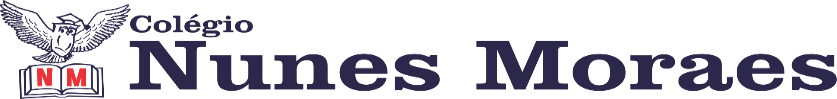 AGENDA DIÁRIA 1º ANO, 19 DE AGOSTO 1ª AULA: PORTUGUÊS.Capítulo 11: Poema.Aprendizagem Essencial: Ler, escutar, compreender e apreciar, em colaboração com os colegas e com a ajuda dos professores poemas e letras de canções.Atividades propostas: Trabalhando o texto contido na página: 17. Atividade de Português no livro página: 18. 2ª AULA:  MATEMÁTICA.Capítulo 11: Reta numérica.Aprendizagem Essencial: Comparar números naturais de até duas ordens em situações cotidianas com e sem suporte da reta numérica.Atividades propostas: Atividade no livro página: 17. 3ª AULA: PORTUGUÊSCapítulo 11: Palavras com: nh e lh.Aprendizagem Essencial: Ler e escrever palavras com lh e nh.Atividades propostas: Atividade de Português no livro página: 19 e 20.4ª AULA: EXTRAAté a próxima aula!